UNIVERSITY OF NAMIBIA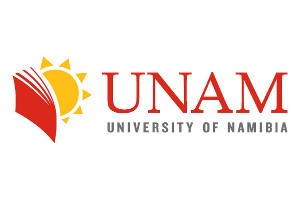 CENTRE FOR OPEN, DISTANCE AND E-LEARNINGAPPLICATION FOR CHANGE OF OFFERING TYPESTUDENT NUMBER: .......................................................................................  ACADEMIC YEAR   .....................................SURNAMEAND INITIALS: .....................................................................................................................................................................................................COURSE OF STUDY:       ..................................................................                       CODE:    ...........................................................EMAIL ADDRESS:............................................................         TELEPHONE NR:……………………………………………….….THIS FORM MUST BE COMPLETED IN FULL!  PLEASE NOTE THAT NO LATE SUBMISSIONS FOR CHANGES OF OFFERING TYPES WILL BE ACCEPTED.  DEADLINES FOR CHANGES ARE ANNUALLY ADVERTISED IN THE GENERAL INFORMATION AND REGULATIONS PROSPECTUS.1.	ENTIRE QUALIFICATION TO BE CHANGED:2.	MODULE(S) TO BE CHANGED:SIGNATURE OF STUDENT: ......................................................................	DATE: ............................................REMARKS:......................................................................................................................................................................FULL NAME OFQUALIFICATIONQUALIFICATION CODESTUDY PERIOD(e.g. year 1)CURRENT REGISTERED OFFERING TYPE(e.g. Swakopmund)OFFERING TYPE TOBE CHANGED TO:(e.g. Gobabis)FULL NAME OF MODULEMODULE  CODECURRENT REGISTERED OFFERING TYPE(e.g. Swakopmund)OFFERING TYPE TO BE CHANGED TO:(e.g. Gobabis)OFFICIAL:APPROVED/ NOT APPROVED: ………………………    ..…………………….                   ………….……….                                                             NAME                               SIGNATURE                       DATEREMARKS:……………………………………………………………………………………………………………………………………………………………………………………………………………………………………….PROCESSED:    …………………………………….……….      ……………………..              ………………                                                           NAME                                  SIGNATURE                     DATE